Stare Babice, dnia 23 grudnia 2019 r.RZP.271.34.2019Dotyczy postępowania pn.: „Świadczenie usług transportowych w 2020 roku z zakresu dowożenia dzieci do szkół podstawowych na terenie gminy Stare Babice”ZAWIADOMIENIE O WYBORZE NAJKORZYSTNIEJSZEJ OFERTYO WYKONAWCACH, KTÓRZY ZŁOŻYLI OFERTYO WYKONAWCACH WYKLUCZONYCH Z POSTĘPOWANIAI WYKONAWCACH, KTÓRYCH OFERTY ZOSTAŁY ODRZUCONEZamawiający – Gmina Stare Babice, działając w trybie art. 92 ust. 1 i 2 ustawy z dnia 29 stycznia 
2004 r. Prawo zamówień publicznych (Dz. U. z 2019 r. poz. 1843), informuje o dokonaniu następujących czynności w przedmiotowym postępowaniu:Informacja o wyborze oferty najkorzystniejszejW wyniku przeprowadzenia czynności związanych z badaniem i oceną złożonych ofert Zamawiający dokonał oceny ofert i wyboru oferty najkorzystniejszej na podstawie kryteriów: najniższa porównawcza cena ofertowa brutto (PCOB), doświadczenie personelu (kierowców), bezpieczeństwo.Za najkorzystniejszą została uznana oferta złożona przez Wykonawcę Usługi Transportowe – Przewóz osób Bogdan Raniszewski z siedzibą w Wyszkowie (07-200) przy ul. Janusza Korczaka 12, który zaoferował:kryterium oceny K1 – Porównawcza cena ofertowa brutto PCOB – 228 800 zł;cena jednostkowa jednego wozokilometra – C1 – 5,20 zł brutto/wozokilometr;kryterium oceny K2 liczba kierowców, którzy posiadają staż pracy na stanowisku kierowcy samochodu dowożącego dzieci do placówek oświatowych równy lub powyżej 3 lat 
– 5 kierowców;kryterium oceny K3 liczba wykroczeń, jakie Wykonawca popełnił w ramach prowadzonej działalności związanej z dowozem, przez okres ostatnich 6 miesięcy - 0 wykroczeń.Informacja o złożonych ofertach wraz z punktacją przyznaną ofertom.W przedmiotowym postępowaniu do Zamawiającego wpłynęła 1 oferta, oferta złożona przez Wykonawcę Usługi Transportowe – Przewóz osób Bogdan Raniszewski z siedzibą w Wyszkowie (07-200) przy ul. Janusza Korczaka 12, który zaoferował:kryterium oceny K1 – Porównawcza cena ofertowa brutto PCOB – 228 800 zł – w kryterium oferta uzyskała 60 pkt,cena jednostkowa jednego wozokilometra – C1 – 5,20 zł brutto/wozokilometr,kryterium oceny K2 liczba kierowców, którzy posiadają staż pracy na stanowisku kierowcy samochodu dowożącego dzieci do placówek oświatowych równy lub powyżej 3 lat 
– 5 kierowców – w kryterium oferta uzyskała 20 pkt,kryterium oceny K3 liczba wykroczeń, jakie Wykonawca popełnił w ramach prowadzonej działalności związanej z dowozem, przez okres ostatnich 6 miesięcy - 0 wykroczeń – w kryterium oferta uzyskała 20 pkt.Łącznie oferta uzyskała 100 pkt. – została uznana za najkorzystniejszą.Informacja o Wykonawcach, którzy zostali wykluczeni z postępowania o udzielenie niniejszego zamówienia.W przedmiotowym postępowaniu Zamawiający nie wykluczył żadnego Wykonawcy.Informacja o Wykonawcach, których oferty zostały odrzucone w niniejszym postępowaniu:W przedmiotowym postępowaniu Zamawiający nie odrzucił żadnej oferty.							(-) Tomasz Szuba							Z-ca Wójta Gminy Stare BabiceSprawę prowadzi Referat Zamówień PublicznychJacek Kłopotowski – Kierownik – tel. 22 730 80 34, Paulina Mateusiak – Inspektor ds. zamówień publicznych – tel. 22 730 80 37e -mail: zamowienia.publiczne@stare-babice.pl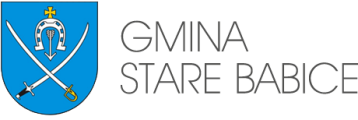 Gmina Stare Babice05-082 Stare Babice, ul. Rynek 32,
Sekretariat: tel. 22 722-94-51, 22 722-92-49, fax 22 730-80-88.Referat Zamówień Publicznych: tel. 22 722-95-36www.bip.stare-babice.pl,  zamowienia.publiczne@stare-babice.pl 